PERSONALIENPatientin / PatientName: 	Vorname: 	Zimmer-Nr.: Besucherin / BesucherName: 	Vorname: Telefonnummer: GESUNDHEITSZUSTANDHaben Sie eines der folgenden Symptome?	JA	NEINHusten (trocken) 		Halsschmerzen		Kurzatmigkeit (neu aufgetreten)		Fieber, Fiebergefühl		Muskelschmerzen		Plötzlicher Verlust des Geruchs- und/oder Geschmackssinns		Andere Symptome (grippeartig)		Hatten Sie eines der oben beschriebenen Symptome innerhalb der letzten 48 Stunden? JA NEINHat jemand, mit dem sie zusammenleben oder engen Kontakt haben, eines der oben aufgeführten Symptome? JA NEINFalls mindestens eine Frage mit „JA“ beantwortet wird oder seitens der Institution Zweifel an der Richtigkeit der Angaben bestehen, darf die Institution den Besuch verweigern. VERHALTENSWEISUNGENDie Institution klärt die Besucherinnen und Besucher individuell über die Schutzmassnahmen des BAG und das Besucherkonzept der Institution auf. Zentral sind die folgenden Verhaltensanweisungen:Desinfektion der HändeGebrauch eines Mundschutzes Verzicht auf Küsse, Umarmungen und HändeschüttelnAbstandregel von 2 Metern gegenüber Patientinnen und Patienten und MitarbeitendenAufenthalt einzig in der von der Institution bezeichneten BesucherzoneD.	LÖSCHUNG DER DATENDie Angaben unter Litera A und B werden nach 4 Wochen gelöscht, sofern bei der Patientin oder dem Patienten keine Krankheitssymptome auftreten.E.	UNTERSCHRIFT Die Besucherin oder der Besucher bestätigt, die Fragen korrekt beantwortet zu haben, von der Institution über die Verhaltensanweisungen aufgeklärt worden zu sein und diese verstanden zu haben. Weiter erklärt sich die Besucherin oder der Besucher bereit, die Verhaltensanweisungen jederzeit zu befolgen. Sie oder er ist sich bewusst, dass eine Missachtung die sofortige Beendigung des Besuchsrechts zur Folge hat. Datum des Besuchs:	______________________________Unterschrift Besucherin/Besucher:	______________________________Unterschrift Spital-/Klinikvertreter:	______________________________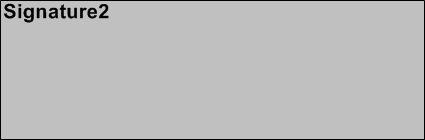 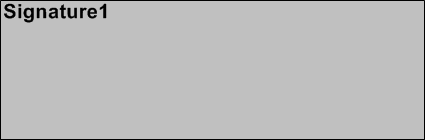 Departement Gesundheit und SozialesAbteilung Gesundheitregistration und checklisteregistration und checklisteFür Besucherinnen und Besucher in Spitäler und KlinikenFür Besucherinnen und Besucher in Spitäler und Kliniken